REGION GRAND EST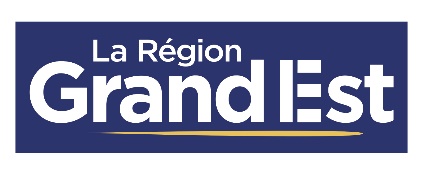 DIRECTION GENERALE DE LA TRANSITIONDIRECTION DE L’ENVIRONNEMENT, DE LA BIODIVERSITE ET DU CLIMATAPPEL A CANDIDATURE Structures habilitées à réaliser l’accompagnement des porteurs de projets éligibles au FEADER « Agroforesterie »sur la période 2024-2027Les dossiers sont à déposer à la Région Grand Est :Par voie électronique : sabine.pierrat-prieux@grandest.frPréambule : Par ce formulaire, la Région Grand Est souhaite recueillir les candidatures des structures qui seront habilitées pour réaliser l’accompagnement des exploitations agricoles au titre du « FEADER Agroforesterie » sur le territoire.Identification du demandeur NOM DE LA STRUCTURE :N°SIRET : I_I_I_I_I_I_I_I_I_I_I_I_I_I_IAttribué par l’INSEE lors d’une inscription au répertoire national des entreprises Aucun numéro attribuéStatut juridique : Raison sociale : Nom et Prénom du représentant légal :Fonction du représentant légal : Nom et prénom du responsable du projet :Fonction du responsable de projet :Coordonnées du demandeurAdresse : Code postal : I_I_I_I_I_I		Commune : Téléphone : 	I_I_I_I_I_I_I_I_I_I_I			Email :  Les informations recueillies sont destinées à l’instruction de votre dossier et font l’objet d’un traitement informatique. Conformément à la loi «informatique et libertés» du 6 janvier 1978, vous bénéficiez d’un droit d’accès, de rectification touchant les informations qui vous concernent. Si vous souhaitez exercer ce droit et obtenir communication des informations vous concernant, veuillez-vous adresser à la Région Grand Est.Description de la candidaturePérimètre géographique d’action : Ensemble de la Région Grand Est Partie de la Région Grand Est (détail ci-dessous et / ou cartographie) :Présentation générale de la structurePièce jointe en annexe possibleEntrées pour lesquelles votre structure assurera l’accompagnement des porteurs de projet : Agroforesterie  Alignement d’arbres intraparcellaires et haiesJustification des compétences de votre structure pour assurer l’accompagnement des porteurs de projets (formation, méthode, outils utilisés…)Pièce jointe en annexe possibleMoyens humains prévisionnels mobilisables pour le projet par la structure(à remplir obligatoirement pour considérer le dossier complet)Liste des pièces à joindre à la demande de candidatureExemplaire original du présent formulaire de candidature complété, daté et signé.Engagement sur l’honneur,Je soussigné M/Mme o Confirme avoir déposé une candidature pour être habilité au titre de la mesure « FEADER Agroforesterie » ;o M’engage à réaliser les obligations stipulées dans le règlement de l’appel à candidatures pour la durée de l’habilitation ;o Certifie que les renseignements mentionnés sur ce document sont exacts ; o M’engage à ne pas divulguer de données recueillies sans l’accord des porteurs de projets et de la Région Grand-Est ; o M’engage à participer activement aux futures réunions de mise en œuvre de la mesure FEADER Agroforesterie organisées par la Région Grand Est ; o M’engage à fournir à la Région Grand-Est et/ou aux évaluateurs désignés ou autres organismes habilités à assumer des fonctions en son nom, toutes les informations nécessaires pour permettre le suivi et l’évaluation du dispositif. Fait à : .................................................. Le :      /    /Faire précéder la signature de la mention « Lu et approuvé » Le demandeur : Cachet de l’organisme demandeur :Nom / PrénomStatut et qualification en lien avec la candidatureRôle de l’agent dans la structure